DECLARAÇÃO DE Concordância E RESPONSABILIDADE AUTORAISDeclaramos que concordamos com a submissão e eventual publicação na Revista Brasileira de Educação e Saúde do trabalho intitulado “EDUCAÇÃO EM SAÚDE EM PORTADORES DE DOENÇA REUMÁTICA E UM ECO À VIVÊNCIA VERIFICADO EM REFERENCIAL TEÓRICO” dos autores abaixo relacionados, tendo como Autor Correspondente o Sra. Jessika Oliveira de Araujo, que ficará responsável por sua tramitação e correção.Declaramos, ainda, que o referido artigo se insere no escopo e foco da Revista Brasileira de Educação e Saúde na área de conhecimento: RELATO DE EXPERIÊNCIA, tratando-se de um trabalho original, que não foi publicado ou está sendo considerado para publicação em outra revista, que seja no formato impresso ou eletrônico.O (os) autor (es) do artigo também declara(m):Declaro que participei suficientemente do trabalho para tornar pública minha responsabilidade pelo conteúdo;Sendo a produção aprovada, autorizo a Revista Brasileira de Educação e Saúde, para encaminhamentos pertinentes junto as bases de dados de indexação de periódicos científicos. Declaramos que não há conflitos de interesses entre os autores do artigo submetido para apreciação na Revista Brasileira de Educação e Saúde.Declaro e concordo que os direitos autorais referentes ao artigo acima se tornarão propriedade exclusiva da Revista Brasileira de Educação e Saúde, sendo permitida a reprodução parcial ou total dos trabalhos, desde que a fonte seja citada.  Maceió, Alagoas, 15/04/2020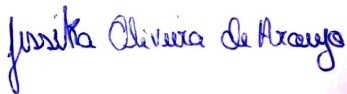 _________________________Nome: Jessika Oliveira de AraujoCPF: 06077850470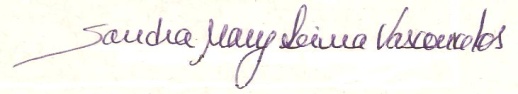 _________________________Nome: Sandra Mary Lima VasconcelosCPF: 33257329415